令和元年12月吉日会員ならびに関係各位岐阜県嚥下障害研究会会長　豊島 義哉岐阜県嚥下障害研究会  小児領域研修会のお知らせ  令和元年度第6回研修会（通算第56回小児領域研修会）を下記のとおり開催します。今回は、共立女子大学の河原紀子先生をお招きして、子どもの発達から「食べる」という行動の意味を学びたいと思います。食べ物の好き嫌いとは？食具の使用はどう発達するの？食事場面のイヤイヤはなぜ起きる？などの食行動を発達的な視点からお話して頂きます。皆様の職場などで興味のある方にもご紹介いただければ幸いです。記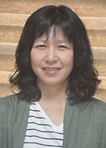 日　時：令和２年３月８日（日）10:00～1３:00会　場：朝日大学　１号館３階　第４大講義室 岐阜県瑞穂市穂積町穂積1851テーマ：「乳幼児期における食行動の発達」講　師：　共立女子大学家政学部児童学科教授　河原紀子先生（臨床発達心理士）　　　　　 早稲田大学人間科学学術院助手を経て、現職　　　　　 著書：「０歳～６歳 子どもの発達と保育の本」（監修・共著 学研教育出版）                 「子どもと食：食育を超える」(編著 東京大学出版会)　　　　　　　　 2018年度「みんなのねがい」（全障研出版部）に「子育てにいきる発達の話」を連載日　程： ９:3０～　　　　 受付　　　10:00～12:30　 講義　　　12:30～13:00　 質疑応答・事務連絡等参加費：岐阜県嚥下障害研究会  会員1,500円   非会員2,000円　　学生500円定　員：100名（先着順）　定員になり次第、参加受付け終了とします。締　切：令和２年　２月　28日（金）必着申込み方法：１）官製往復はがきにて申し込んでください。下欄の申し込み票を以下のように往復はがきに貼付し、ご投函ください。２）受け付けた方には「参加申込み受理の通知」を返信いたします。通知はがきが届いたら、記載文に従い指定の銀行口座に参加費をお振込みください。３）振込み受領証をもって 参加証としますので、大切に保管してください。当日受付でご提示願います。お願い：・参加費の振込みは通知が到着後、速やかにお願いいたします。・参加お申込み後のキャンセルは、準備の都合がありますので必ずご連絡下さい。・ご入金後のキャンセルについては 払戻しはいたしません。あしからずご了承願います。なお、代理者の参加は認めますので、その際は事前にご連絡ください。返信の宛名面往信の文面往信の宛名面返信の文面